Kobieca elegancja, karnawałowa kolekcja QUIOSQUEPonadczasowa, tajemnicza, zmysłowa… czerń wiodący kolor kolekcji przygotowanej przez QUIOSQUE z myślą o zbliżającym się karnawale doskonale oddaje jej charakter. Eleganckie propozycje sprawią, że każda kobieta będzie królową wieczoru, niezależnie od tego czy będzie bawiła się na balu, imprezie w klubie czy domówce. Klasycznej czerni towarzyszą złoto oraz butelkowa zieleń i granat, nie brakuje błysku, cekiny, dżety, metaliczne materiały, które będą pięknie odbijać światło.Wśród propozycji prym wiodą sukienki w różnych wariantach, rozkloszowane midi, pięknie wirujące w tańcu, dopasowane ołówkowe fasony, które podkreślają kobiecą sylwetkę oraz zwiewne maksi. Wybór materiałów jest równie szeroki co modeli, zwiewne szyfon i tiul, wygodne dzianiny, miękki sztruks. Warto zwrócić uwagę na welurowe sukienki, ten przyjemny w noszeniu mięsisty materiał wspaniale układa się na sylwetce i pięknie mieni się w świetle. W kolekcji dostępny jest oversize’owy model w odcieniu butelkowej zieleń, granatowy z szerokim skórzanym pasem podkreślającym talię oraz wiele innych. Dla kobiet przed którymi wielkie wyjście projektanci przygotowali przepiękną tiulową kreację maksi w czarnym kolorze ze złotymi cekinami, plisowaną sukienkę midi wykonaną z metalicznej tkaniny w kolorze pudrowego różu, oraz zwiewny model wyszywany błyszczącą nicią w orientalny wzór.W kolekcji na karnawał nie brakuje także eleganckich spodni i spódnic. Klientki znajdą także szeroki wybór gór, bluzki z lejących tkanin, wyszywane ozdobnymi koralikami, małe sweterki z biżuteryjnymi dżetami i oversize’ove formy z błyszczącymi wzorami, które będą rewelacyjną bazą stylizacji na imprezę.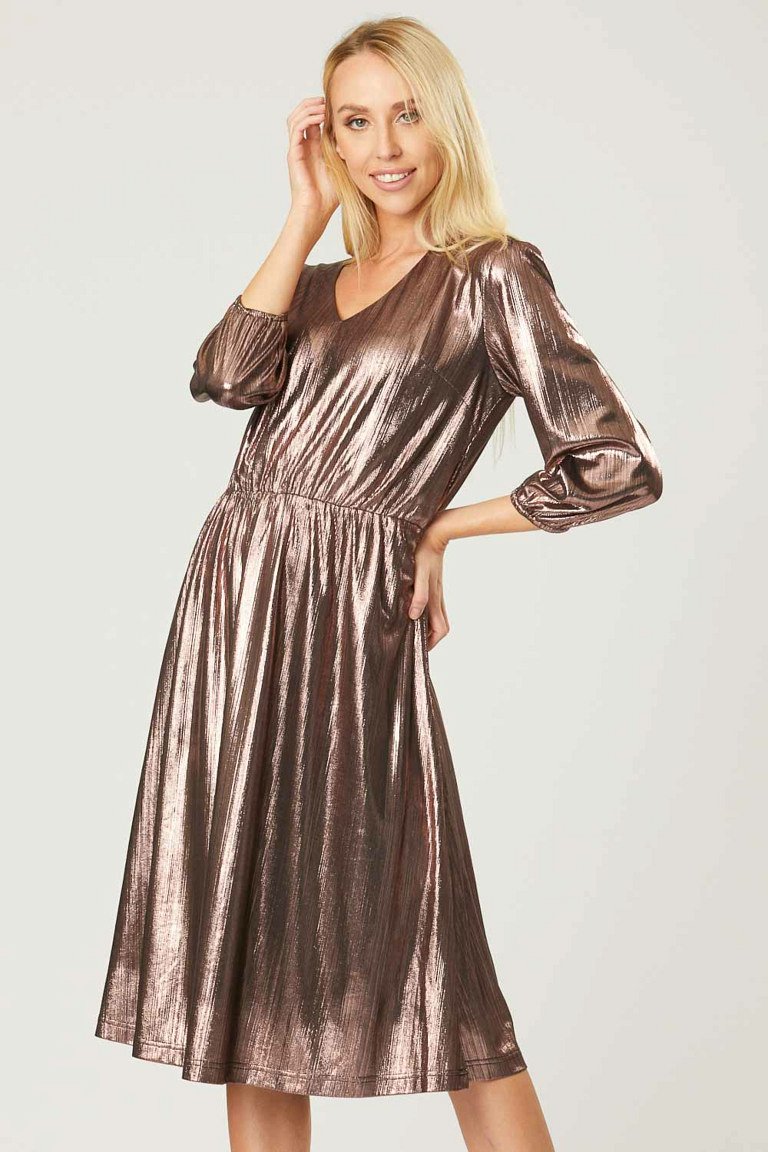 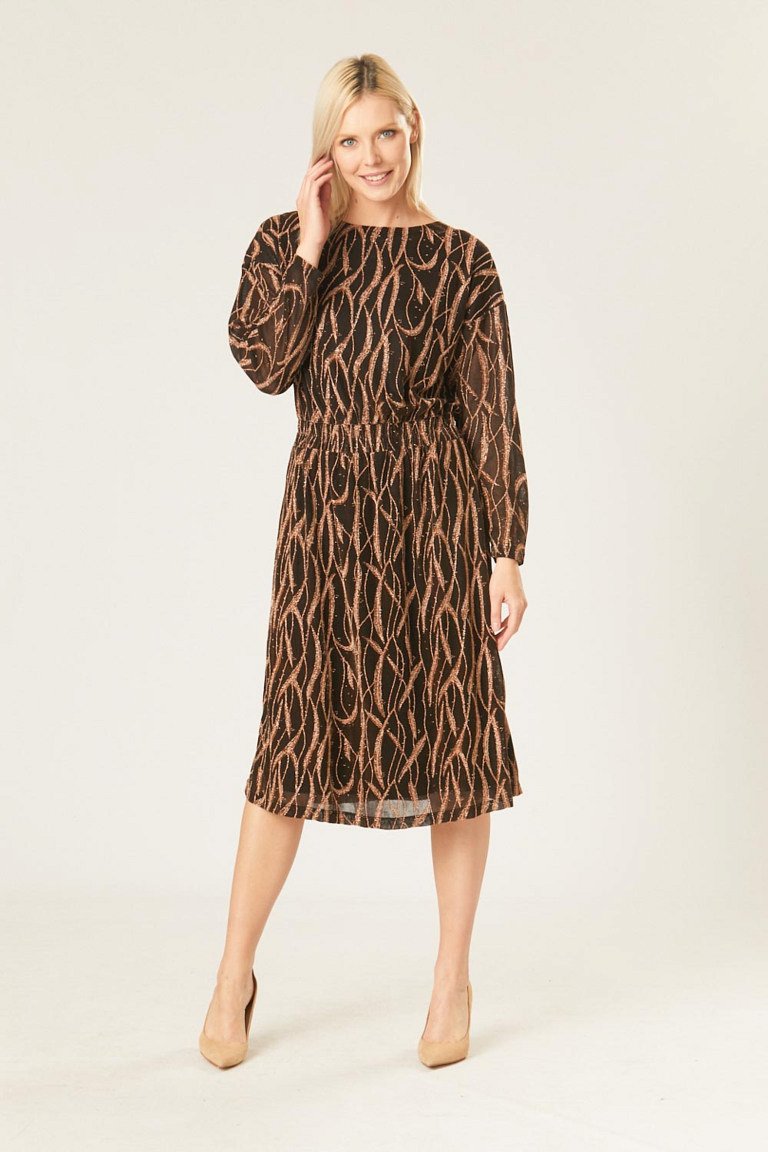 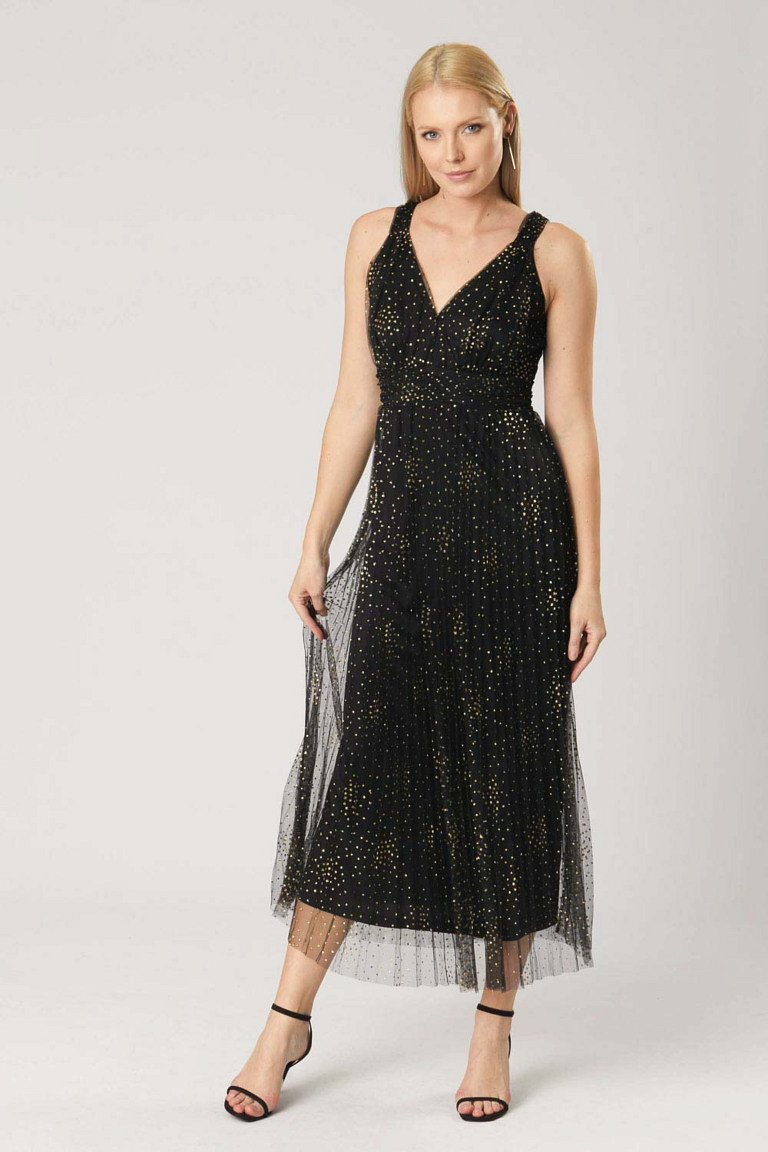 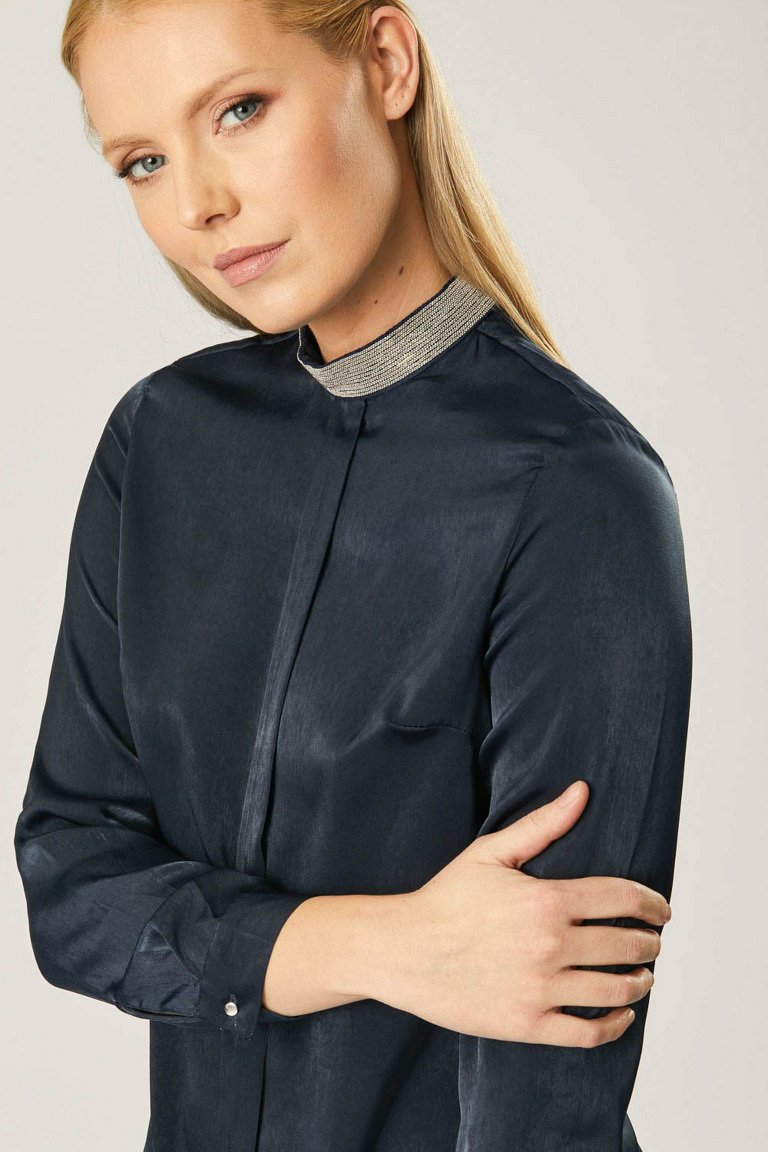 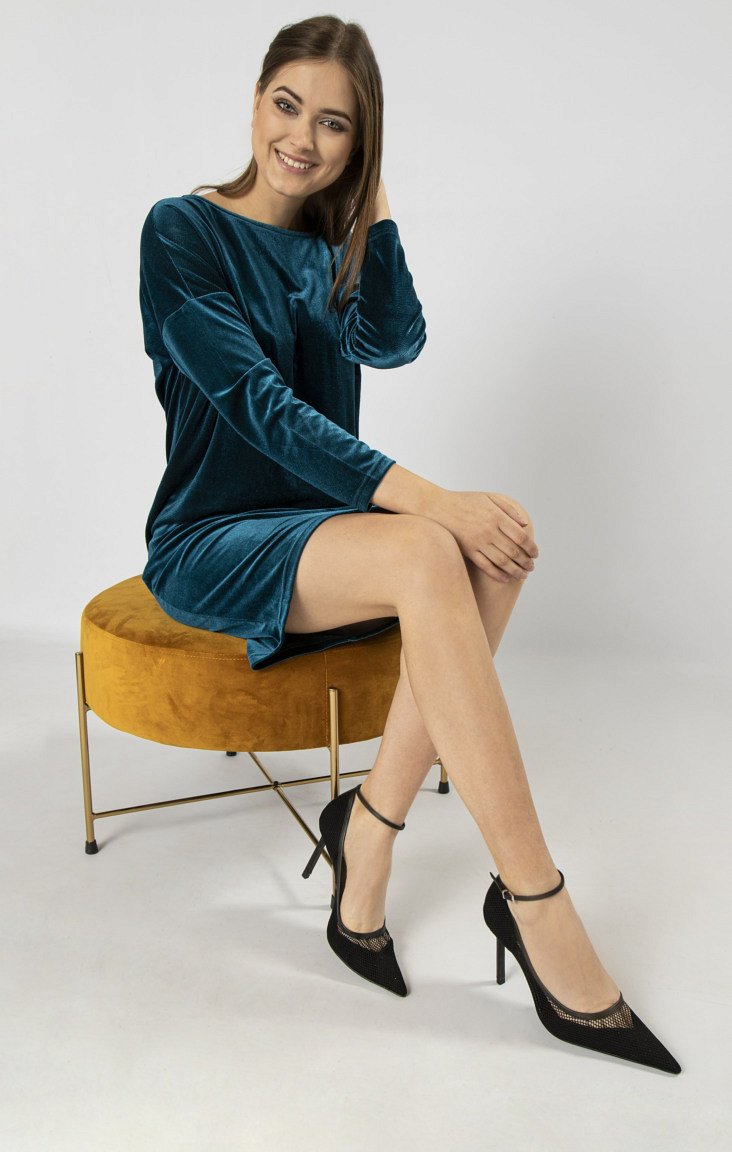 